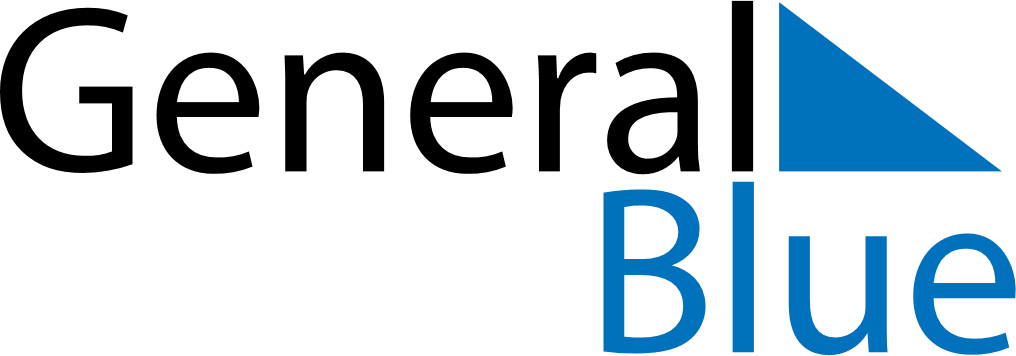 July 2022July 2022July 2022July 2022ZambiaZambiaZambiaSundayMondayTuesdayWednesdayThursdayFridayFridaySaturday11234567889Heroes’ DayUnity Day10111213141515161718192021222223242526272829293031